神学导论 (Introduction to Theology)《神学》介绍   			 Introduction to THEOLOGY 纯正教义的重要性       		The Importance of Sound Doctrine 提前1:3;  4:16; 提后4:3; 提多书1:9; 2:11 Tim.1:3;  4:16; 2 Tim. 4:3; Titus 1:9; 2:1十大得到错误答案的原因		Top 10 Reasons we get Wrong Doctrine__________________________	   6) ____________________________________________________	   7) ____________________________________________________	   8) ____________________________________________________	   9) ____________________________________________________	  10) __________________________十大获得正确答案的原因		Top 10 Reasons we get Right Doctrine__________________________	   6) ____________________________________________________	   7) ____________________________________________________	   8) ____________________________________________________	   9) ____________________________________________________	  10) __________________________基督信仰的基本信条         		Essential Beliefs of the Christian Faith __________________________	    9) ____________________________________________________	   10) ____________________________________________________	   11) ____________________________________________________	   12) ____________________________________________________	   13) ____________________________________________________	   14) ____________________________________________________	   15) ____________________________________________________	   16) __________________________正统性的基要教义    Essential to Orthodoxy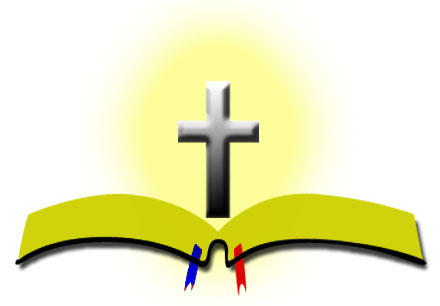 重要但并非基要 	   Important,  not Essential观点 		   Opinions假教导 		   False Teachings异端 		   Heresy“在基要里合一,在非基要里宽容,在一切事上以爱相待.”  –Rupertus Meldenius “In essentials unity, in non-essentials liberty, in all things charity.”有关“三位一体”的二十个问题 (20 Questions on the TRINITY)为何我要学习 “三位一体”的教义? (Why should I study the Trinity?)“三位一体”这词出现在《圣经》了吗? ( Is the word in the Bible?)“三位一体”这个词是什么意思？(What does the word mean?)《圣经》教导只有一位神吗?	(Does the Bible teach only ONE GOD?)《圣经》有无教导圣父是神? (Does the Bible teach the Father is God?)《圣经》  有无教导耶稣是神？(Does the Bible teach JESUS IS GOD?)《圣经》有无 教导圣灵是神? (Does the Bible teach the SPIRIT IS GOD?)“三个分别不同的位格”是什么意思? (What do we mean by 3 PERSONS?)三个位格是否声称他们有所分别? (Do they claim to be separate people?)“三位一体”的神看上去是什么样子? (What is this Trinitarian God like?)古犹太拉比教导 “三位一体”吗? (Did ancient Rabbis teach the Trinity?)旧约中能否找到 “三位一体”? (Is the Trinity found in the O.T.?)新约中能否找到 “三位一体”？(Is the Trinity found in the N.T.?)早期教会教导 “三位一体”的教义吗？(Did early church teach the trinity?)哪些有关 “三位一体”的教导被认为是异端言论？(What would be heresy?有无什么方法可以教导孩子明白 “三位一体”？(Ways to teach children?)若我的教 会不相信 这教义,我 该怎么办? (if my church rejects Trinity?)“三位一体”的教义会如何影响我的生活? (How should this affect my life?)我应向 谁祷告?  (Which One do I pray to?)基督徒在这个问题上的认识难道不可以不一致吗? (Can we disagree?)